Minutes of the July 25, 2018 Administrative Review Hearing, held in the Weber County Breakout Room, 2380 Washington Blvd., Ogden UT, commencing at 04:00 p.m.Staff Present:	Rick Grover; Steven Burton: Planner; Felix Lleverino: Planner; Tiffany Bennett: SecretaryAttending:	Consideration and action on a request for final approval of Middle Fork Ranches 2nd Amendment, consisting of three lotsSteven Burton: Stated the staff report. Rick Grover: Recommends approval, based on the recommendation and conditions listed in the Staff Report. Consideration and action on alternative access request to create a private right-of-way as the primary access for a future 1 lot subdivision. Felix Lleverino: Stated the staff report. Rick Grover: Recommends approval, based on the recommendation and conditions listed in the Staff Report. Consideration and action on an administrative application for approval of the Pelican Bluff Subdivision 1st Amendment (a 1 lot subdivision).Rick Grover: Recommends approval, based on the recommendation and conditions listed in the Staff Report, along with the recommended revisions on the last page to add the deferral. Adjournment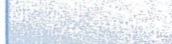 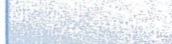 The meeting will be held in the Weber County Planning Division Conference Room, Suite 240, in the Weber Center, 2nd Floor, 2380 Washington Blvd., Ogden, Utah unless otherwise posted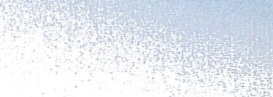 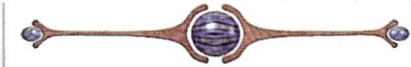 In compliance with the American with Disabilities Act, persons needing auxiliary services for these meetings should call the Weber County Planning ·Commission at 801-399-8791